South Shore Regional School Board 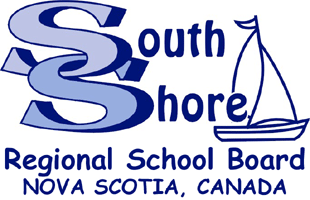 Funding Application for RCH School-Based Initiatives This fund is to assist teachers and students in providing school-based RCH initiatives. The intention of this fund is to offset costs, such as presenter fees. It is not for refreshments or prizes. Please apply as early as possible. Applications may have a processing time of up to 10 business days.  The funding amount will depend on the funds available. Please fax the completed form to: Lamar Eason, RCH Coordinator, (902) 541-3049. Applicant Signature: ____________________________________ Date: ___________________Principal Signature: ____________________________________ Date: ___________________SchoolGrade(s)# of students involvedDescription of initiativeArea(s) of RCH covered in initiative (eg: anti-racism)Total project costAmount requesting from RCHDescription of how funds will be spentALL AREAS MUST BE FILLED OUT HERE.  BE SPECIFIC WITH NUMBER 3Outcomes:Indicators of success:Next steps:For SSRSB Office UseFor SSRSB Office UseFor SSRSB Office UseFor SSRSB Office UseGL:      CC:Approving SignatureAmount ApprovedDate